Муниципальное бюджетное учреждение культуры  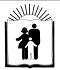 «Белохолуницкая центральная библиотека»Отчёт о работе библиотекко Дню солидарности борьбы с терроризмомВсего мероприятий	 - 2			Участвовало библиотек	- 2		Всего посетило - 44			ИЗДАНО центром информации центральной библиотеки в 3 квартале 2015 года:«День солидарности в борьбе с терроризмом : дайджест / МБУК «Белохолуницкая центральная библиотека» центр информации; / сост. Е. Стерлягова.- Белая Холуница : МБУК «Белохолуницкая ЦБ», 2015.-12 с. : ил.Основные причины распространения терроризма : дайджест Доступ из системы КонсультантПлюсЧто такое терроризм : памятка для родителей  / МБУК «Белохолуницкая центральная библиотека» центр информации; / сост. З. Шуплецова.- Белая Холуница : МБУК «Белохолуницкая ЦБ», 2015.-4 с. : ил.09.09.2015г.                                          Зам. директора Л.А. ХудяковаФормаНазваниеУчастники(категории)кол-воБиблиотекаУрок мира«Терроризм – угроза жизни»8 класс26 чел.     Детская БФВыставка-предостережение«Терроризм – угроза миру»Все возрастные категории18 чел.Центр информации ЦБ